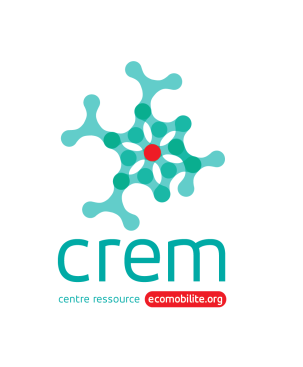 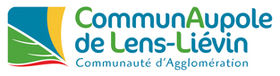 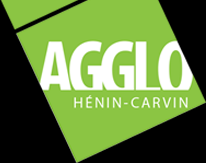 TABLEAU DE BORD DU TERRITOIRELENS-LIEVIN-HENIN-CARVINEn orange : nouveautés 2019ETAT DES LIEUX DE LA MOBILITE SUR LE TERRITOIREEléments de diagnostic mobilité – indicateurs (part modale, …)CALLAMELIORER LES DEPLACEMENTS par le développement d’une offre de TC importante et les déplacements douxLe territoire présente des « couloirs » de déplacements clairement identifiés notamment vers Lille, Douai, Arras et Béthune avec des déplacements quotidiens massifs. Le réseau ferré (TER en particulier) offre un potentiel très intéressant en termes de report modal car il est relié directement et rapidement à Lille, Douai et Arras. La qualité de l'air local n'est pas bonne. (32 jours de dépassements des seuils en 2011 sur la station de Wingles)Ce territoire est caractérisé par d’importants flux routiers (voyageurs et fret). Le territoire avec l’A1 et l’A21 est un couloir de transit européen. L’A21 est une colonne vertébrale qui permet de se déplacer facilement.  L’enquête déplacements de 2009 indique une part TC de 4,2% soit un tiers inférieur à la moyenne régionale malgré la concentration de la population, des emplois et des services sur le territoire.Pourtant, l’offre est présente à savoir 18,7 kms proposés/habitants en TC. La CALL possède 14 gares sur son territoire, ce qui est conséquent.Le transport de fret est très prégnant sur le territoire, au croisement des autoroutes A1 et A21, avec de nombreuses zones industrielles de logistiques, génératrices de déplacements.Le report d’une partie du flux routier vers des modes moins polluants est un enjeu majeur.La maîtrise des déplacements et notamment, des déplacements contraints journaliers est à rechercher avec le développement de nouvelles pratiques de mobilité, notamment le co-voiturage. L’offre en transports en commun doit encore se développer et viser un doublement, voire un triplement de sa part modale.Le développement des modes doux (aménagements cyclables,…) ainsi que le télétravail sont également des opportunités à saisir.Le PDU, en cours de révision à l’échelle du SMT, doit être une occasion afin de définir une stratégie et mettre en avant des objectifs chiffrés ambitieux à moyen terme pour le territoire.Il existe des opportunités également  sur le territoire pour le fret avec les infrastructures ferrées et fluviales (canal à grand gabarit Dunkerque-Valenciennes en développant l’activité du port de Harnes) pour permettre un report modal.Il s’agit de créer un véritable maillage multimodal pour le fret.CAHCAMELIORER LES DEPLACEMENTS par le développement d’une offre de Transport en Commun  importante et les déplacements douxLe taux de motorisation des ménages est faibleSchéma piéton / cyclable n’est pas très porté à ce jour. Le travail du SMT porte surtout sur le BHNS.Les déplacements font l’objet d’une forte demande liée à l'attractivité de la métropole lilloise, d'où une congestion des infrastructures routières existantes.Le territoire possède 4 gares TER : Libercourt, Dourges, Leforest et Hénin Beaumont.Le réseau ferré (TER en particulier) offre un potentiel très intéressant en termes de report modal car il est relié directement et rapidement à Lens, Lille, Douai et Arras. La qualité de l'air local n'est pas bonne. (48 jours de dépassements des seuils en 2011 sur la station d'Evin Malmaison, ce qui représente le niveau le plus haut de la région.)Ce territoire est caractérisé par d’importants flux routiers voyageurs. Le territoire avec l’A1 et l’A21 est un couloir de forte circulation. L’enquête déplacements de 2009 indique une part des transports en commun de 4,2%, un tiers inférieure à la moyenne régionale malgré la concentration de la population, des emplois et des services sur le territoire.Le transport de fret est très prégnant sur le territoire, au croisement des autoroutes A1 et A21, avec de nombreuses zones industrielles de logistiques, génératrices de déplacements.Plan Climat Air Energie en consultaiton jusqu’au 31 décembre 2015 (contient un bilan du plan climat précédent, 1 diagnostic et 50 projets d’action)Extrait : « Idéalement placé au carrefour de grandes villes telles que Lille, Arras et Paris et desservi parplusieurs axes majeurs de communication (autoroutes A1 et A21, TGV Nord-Européen,aéroport Lille-Lesquin) »Le report d’une partie du flux routier vers des modes moins polluants est un enjeu majeur.La maîtrise des déplacements et notamment, des déplacements contraints est à rechercher de façon à offrir des alternatives aux véhicules individuels. L’offre en transports en commun doit encore se développer et viser un doublement, voire un triplement de sa part modale.Le développement des modes doux (aménagements cyclables,…) ainsi que le télétravail sont également des opportunités à saisir.La révision du PDU, en cours, doit être une occasion afin d’élaborer une stratégie et mettre en avant des objectifs chiffrés ambitieux à moyen terme pour le territoire.Il existe des opportunités également  sur le territoire pour le fret avec les infrastructures ferrées et fluviales (canal à grand gabarit Dunkerque-Valenciennes) pour permettre un report modal.Sentiment qu’il y a assez peu d’embouteillages sur le territoire comparativement à LilleManque de plans piétons/vélos sur les  communes pour faciliter les déplacements à pied ou à véloVoir les analyses de l’INSEE La voiture, un mode de transport privilégié pour les travailleurs du bassin minier – N °8 – avril 2016Des enjeux en termes d’accès aux services en transports en commun dans 6 zones du bassin minier – n°9 – avril 2016Politiques publiques territoriales en cours PLAN CLIMAT CAHCPorteur : CAHCDates : 2016-2020 Objectifs : Un des 8 axes s’intitule : Réduire les émissions de GES et la pollution atmosphérique liées aux déplacements (axe 4)Programme d’actions :9 actions dans l’axe 4Doubler l'usage des transports collectifs pour atteindre 6 % des déplacements en 2025Réduire de 1% en 5 ans le nombre de déplacements en voitureDévelopper transport de marchandises par voie d’eau et rail, développer des solutions alternatives à la voiture et au camion (vélo, regroupement de livraisonDévelopper le covoiturageMettre en œuvre 5 PDE et 5 PDSRéduire la part des émissions de GES dus aux déplacments domicile travail des agents de la CAHC et aux déplacements professionnels (obj 20% de véhicules propres)Réduire la part de GES dues au déplacement automobileAugmenter la part des vélos à 5%Indicateurs : nbre d’aires de covoiturages construites, nombre de personnes utilisant les aires decovoiturage, nbre de PDE/PDES réalisés, nbre de véhicules électriques / parcs de véhicules, nbre de bornes installées, nombre d’utilisateurs, nombre de kilomètres cyclables réalisés, mise en œuvre d’un système de location de vélosBilan : peu de réflexions mobilité dans le 1er PCT (2008-2014)Lien : Plan climat CAHChttp://www.agglo-henincarvin.fr/content/download/5533/28177/file/depliant_plan_climat.pdf Projet plan climat (axe 4 validé en l’état)http://www.agglo-henincarvin.fr/content/download/5554/28357/file/Projet+PCAE+2016-2021.pdf  (actions de l’axe 4 à partir de la page 96)Actions 2016-2021CAHC – extrait bilan 2014le bilan carbone est finalisé et doit être voté après les municipales. Une concertation a déjà eu lieu en 2008 et ne sera pas renouvelée avec le grand public mais avec la société civile.Actions en cours :inauguration il y a quelques mois de la Maison de l’Environnement sur la commune de Hénin Beaumont, qui accueille le service Environnement de la CAHC depuis l’automne. À l’aide de bornes interactives et d’expositions, cet établissement proposera à court terme des espaces ludiques et pédagogiques destinés à sensibiliser le grand public et les scolaires aux contenus des enjeux abordés par le Plan climat : alimentation, habitat et mobilité. Les contenus de cette dernière sont en cours de préparation. Une collaboration du Centre ressource est prévue.le service environnement dispose d’animateurs intervenant dans les écoles et auprès des centres sociaux. Les thématiques abordées concernent principalement la biodiversité, mais un travail sur l’écomobilité est envisagé. des liaisons de type véloroutes-voies vertes sont en cours de réalisation, dont une principale, la nord-sud, qui traversera à terme l’ensemble de la CAHC pour lier le Louvre-Lens à Mozaïc (Haubourdin)…/…existence d’un schéma piéton/vélo coordonné par le SMT et portant sur deux autres intercommunalités : CALL et Artois comm.le service dispose d’un bon relais médiatique grâce à aquaterra, la lettre publiée tous les 3 mois et dans laquelle peuvent apparaître des informations sur l’écomobilité, ainsi qu’un magazine télévisé Web locale.Objectifs et réalisations du plan climat précédent.Evolution du parc de véhicules de service : achat de 8 véhicules GNV et 5 véhicules électriquesVolonté de soutenir les pédibus : L’objectif n’a pas été atteint du fait de la difficulté à trouver des parentsvolontaires pour la mise en place de pédibus.Développement des transports en commun : distance maximum de 500 m habitation / point d’arrêt.COTRI CAHCUne réunion avec l’ADEME est programmée début septembre 2018COTRI CALLContact : Sylvie Depraetere (Chargée du COTRI) et Noémie Duplessis (Chargée de mobilité)La mobilité va être une priorité du COTRI autour de 3 axes : Réalisation d’un schéma directeur de la mobilitéAugmenter le nombre d’infrastructures cyclablesAugmenter les PDES - PDZ (Zones d’activités) 		Projet d’une embauche spécifique sur la mobilité		L’accompagnement sera assuré par une AMO (marché prévu en 2019)PDU CAHCDates : approuvé en 2015Portage par le SMT Artois-GohellePLAN VELO DE LA CAHCDates : approuvé en 2015Objectifs : passage de 2,5% à 5% d’ici 2020 et 6% d’ici à 2025 sur la CAHCProgramme d’actions :Indicateurs : aires de covoiturage construites – nombre de personnes utilisant les aires de covoiturageDemande de conseil au centre ressource pour le choix du stationnement vélo et pour être associé au Plan Vélo.Un projet de contrat d’axe (cf notes du 10/*12/2014)Acteurs mobilité sur le territoire Syndicat mixte Transport Artois-Gohellehttp://www.smt-artois-gohelle.fr/ Couvre la CALL - CAHC - CabaillairThierry Foubert - 03 21 08 06 38 (s’occupe des pistes cyclables entre les territoires)Missions SMT Gestion de la mobilité sur le territoire Organise une plate-forme de covoiturage pour les salariés de zones d’activités (centre hospitalier Lens, Zone d’activités Artois-flandres, Plateforme de Dourges)Pas de compétence voirie (n’a pas la charge des travaux)Virigine Serpaud, Aquaterra, responsable du Plan Climat CAHCTADAO(groupe Transdev depuis 2017, DSP de 6 ans - Kéolis auparavant)Délégation de service public sur le territoire Artois-Gohelle pour promouvoir l’usage du vélo, notamment à travers la boutique Biclo de Lens (location courte et longue durée). Projets de développer de nouveaux services modes doux sur le territoire.Organise des animations / stands dans les entreprises pour faire découvrir les avantages du vélos. Contact : service marketing, Sabine Gronbert, 03 91 83 11 51Référents Plan Climat Benoît DERAMCAHCbenoit.deram@agglo-henincarvin.fr 03 21 75 83 39Actions menées en faveur de l’écomobilité sur le territoire ? Marche / VéloVélo Plan Vélo CAHC réaliséBoucle 25 (liaison boucle des 3 cavaliers) : déjà 15km /40 aménagés + 1 barreau de raccourci à Dourges. Projet d’y ajouter un plan avec les gares + un double jalonnement avec  les distances.CACH : quelques demandes d’aides à l’achat par les habitants, mais pas d’aide existante à ce jour sur le territoireLa CALL dispose de 6 VAE en interne mais ils sont peu utilisésLe SMT dispose d’une flotte de vélos (pliants, classiques, VAE). Location de 3 mois max à renouveler (Maison du Vélo à Lens). Propose aussi du gardiennage. Déploiement d’abris automatisés pour les abonnés au TC.SMT a réalisé un schéma cyclable et piéton en 2013. Un nouveau doit être adopté et budgété dans le cadre du nouveau PDU.Projet d’une maison du vélo sur chaque agglo : Libercourt ? Béthune (près de la gare) ?Objectif que chaque station BHNS soit équipée d’arceaux Projet : Projet de VLS avec le SMT (attention, c’est cher, préférer la location longue durée et/ou l’aide à l’achat de vélo.. Location de 3 mois max à renouveller.Mise en continuité de l’Eurovélo 5 -> les parties urbaines sont à la charge de la CALL. Les maires ont le souhait de s’appuyer dessus pour que le vélo soit un mode de déplacemetn quotidien.Projet de plan climat CAHC  (cf axe 4 – cf PDU SMT Artois-gohelle)Animer un la mise en œuvre d’un plan véloMettre en œuvre un schéma piéton sur le territoireSécuriser les accès aux déplacements scolaires pour les piétonsDévelopper infrastructures cyclables dans un rayon de 3km autour des collèges et lycéesMise en œuvre d’un système de location de vélosExpérimentation de la location de vélos en gare d’Hénin-Beaumont (voir avec SMT)Transports en communProjet d’un BHNS sur la trame de Noyelles Godault  (SMT pas chaud pour laisser y circuler les vélos)Projet de plan climat CAHC  (cf axe 4 et PDU du SMT Artois-Gohelle): mise en place d’axes structurants de transports collectifs par le SMT Artois-Gohelle assurer un service de transport à la demande…1 projet de BHNS articulé avec les quartiers prioritaires Politique de la villeProjet plan climat cahc (cf axe 4)PDA interne, achats de véhicules électriques, de vélos, formation éco-conduite des conducteursOpération “testez le train” (1 mois gratuit) testé en interne de la CAHC. A plutôt bien fonctionné (15 personnes ont pris le train). Le règlement intérieur a évolué pour prendre en compte les décalages horaires avec les horaires de train.BHNSLignes BHNS à cheval sur CAHC et CALL. Tarification intégrée TER+BusFréquence : 8 à 15’ en heures pleinesDifficulté : le bus est souvent vécu comme un déclassement social, c’est pourquoi l’objectif est d’avoir des bus de haute qualité (Wifi à bord, …)Possibilité de prendre le TER à l’intérieur du territoire avec les mêmes billets que le bus.VoitureProjet plan climat cahc (cf axe 4)	PDA interne, achats de véhicules électriques, de vélos, formation éco-conduite des conducteurs	Plate-forme de covoiturage pour les salariés de zones d’activités (centre hospitalier Lens, Zone d’activités Artois-Flandres, Plateforme de Dourges). Organisé par le SMTAG	Il y a eu une plateforme sur le site internet pendant 5 ans. Puis intégration de Passpasscovoiturage.	Loos-en-Gohelle : Offre de stage de l’IFFSTAR pour une étude de faisabilité d’un projet de covoiturage ou d’auto-stop de proximité sécurisé et organisé sur le territoire de Loos en GohelleProjet de plan climat CAHC  (cf axe 4)Etude de la nécessité de réaliser une voie réservée aux cars au niveau des points d’entrée et de sortie sur l’A21Etude de mesures pour promouvoir le covoiturage sur l’A1Réflexion sur la mise en place d’un service d’autopartage sur le territoireSoutien à l’émergence de véhicules propres et de bornes de charge pour véhicules électriques (schéma de développement des bornes électriques à l’échelle du PTU)Inciter à la mise en place d’une tarification préférentielle pour véhicules écologiques dans les parcs de stationnementCommuniquer sur l’offre de véhicules propres vers entreprises et collectivitésIdentifier les secteurs stratégiques pour la pratique du covoiturage et réalisation des airesIntégrer le covoiturage et le développement des véhicules électriques dans le développement des aires de stationnementUn référent conseil en mobilité au sein du SMT Artois-gohelleDévelopper recours au télétravail	Aire de covoiturage à Noyelles-Godault	Zone d’activités de Carvin a rencontré SCNF (projet d’IDVroom ?)	2 bornes de recharges électrique (financement TEPCV)	CALL : projet d’aller voir les entreprises avec Hauts-de-France Mobilités (ex SMIRT) pour valoriser passpasscovoiturage	1 garage solidaire sur chaque agglo (Béthune, Lens, courrières) mais pas porté par le SMT.Organisation du territoireService public itinérant dans le cadre du PIMMSDemande le contact, de la part de Myriam Vermeire, à :Magali ANSELME
Chargée de mission SDAASP
Mission suivi et coordination des partenariats et de l’ingénierie publique
Direction Générale des Services
Département du Pas-de-Calais
+33 (0)3 21 21 92 84Aménagements en cours ou en projet sur la voierie Acteurs et initiatives locales autour de la mobilité 7 km de voies vertes dans le Parc vers les communes avoisinantesMise en place d’une navette entre la Gare et le Parc (gestion SMT Artois-gohelle)Quels sont les lieux de travail, services ou loisirs qui génèrent beaucoup de déplacements ?LENSEntreprises avec PDEPlate-forme Delta 3, Parc Industrie Artois-flandres, CPAMLOOS-EN-GOHELLELes salariés du 11/19 souhaitent s’organiser pour du covoiturage (cf Alexis Montaigne, réseau d’ambassadeurs du DD)MOBILITE ET EMPLOI TADAO a une grille tarifaire attractive pour les demandeurs d’emploi (5 euros / mois)Communes, CCAS peuvent avoir des aides sur la mobilité si cela ne rentre pas en concurrence avec le transport en commun.Garages solidaires à Lens, SallauminesDans le projet plan climat :Action 4.5 : développer des schémas d’accessibilité mutimodale sur les principales zones d’activité  / nommer un référent PDES au sein du SMT Artois-Gohelle / PDE du Parc des Industries Artois-Flandres entre Douvrin et Billy-Berclau : http://declic-mobilites.org/le-parc-des-industries-artois-flandres-met-en-place-un-plan-de-deplacement-de-zone/ Gestion : SIZIAF (Artois comm+Lens-Liévin)Enquête mobilité auprès des salariés en 2006Aires et plateforme web de covoituragePlate-formes web de « covoiturage » de marchandises (route ferroviaire, fluvial) par le Cluster EURALOGISTIC (CCI Artois)PDA interne de la CAHCVa débuter en septembre 20108. EXTRA et ADAV sont associésExpérimentation de télétravail : 1 journée par semaine à partir de septembre pour certains postes à temps pleinVille de Lens est engagée dans un PDA : intérêt pour le covoiturage et l’autopartageAides à la mobilité (financières ou matérielles) spécifiques au public en insertion ? ECOMOBILTE SCOLAIREDémarches pour promouvoir l’écomobilité auprès des jeunes : ? 1 pédibus à Courrières (pas sûr que ça fonctionne encore)projet d’un courrier de la CAHC vers les entreprises et établissements scolaires pour expliquer l’obligation PDE /PDESAquaterra a déjà accueilli une exposition “bougez vert’ (mais cher : 7000 euros pour 2 mois)Actions d’établissements scolaires (ou centres de loisirs) de votre territoire mènent des actions sur la mobilité / la sécurité routière  vers les élèves ? Selon Sylvie Depraetere, les communes suivantes pourraient être intéressés pour des projets de mobilité autour des établissements scolaires (animations avec CD62, PDES ?) : Mazingarbe, Vendin-le-Vieil, HarnesPlus largement, y a-t-il des démarches liées à l’éducation au développement durable ? LIENS AVEC LE CREM ET AVEC ACTEURS-RELAISRDV avec Virigine Serpaud, Aquaterra, responsable du Plan Climat CAHC (juillet 2018)Point d’actu sur la mobilité sur la CAHCIntérêt pour le challenge écomobilité scolaireIncite à prendre un RDV spécifique avec le SMTLe Crem sera associé au COTRIRDV avec Noémie Duplessis, chargée de mission aménagement urbain et Sylvie Depratere de la CAHC (septembre 2018)Point d’actu mobilité sur la CALL Présentation des activités du CREMIntérêt pour formations d’animateurs, travail sur infrastructures cyclables avec l’ADAV (projet d’une convention avec l’ADAV pour que les communes qui le souhaitent puissent demander une expertise), PDZ (avec déclic mobilités)Nombre de déplacements/jourMotifs de déplacementsVolume de déplacements selon l’heure et le motifVariation des densités de population/km²Taux d’occupation des voituresPart modale déplacements en nombre et en kilomètres65 % en voiture, 2% en véolo (CAHC)Aménagements cyclables (dont stationnement)Aires de covoiturage (contenance et utilisation)Voitures libre-serviceVélos libre-serviceEmissions polluantes dues aux transportsPart de véhicules propres dans les ParcsNombre de PDE / PDESFréquentation des sites internet de covoiturageEvolution du trafic intra-urbain dans les agglos de plus de 50 000 habitantsEvolution de la qualité de l’airAutres ??En 2005-2006, les déplacements de moins de 1km représentaient 35% des déplacements des habitants d’Artois-Gohelle. 80% des déplacements faisaient moins de 5km. La part modale du vélo était de 3% pour des déplacements de 1 à 2km, de 2% de 2 à 3 km, et de 1% de 3 à 5km/